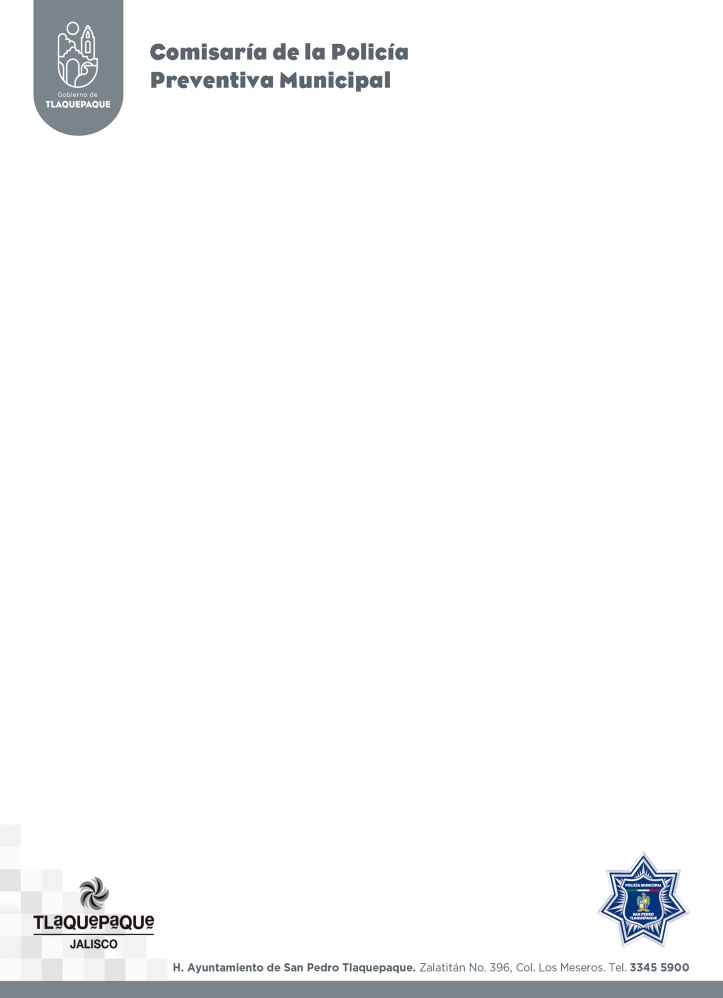 PROGRAMAS AGENDADOS DURANTE EL MES DE JULIO 2020.DOMINGOLUNESMARTESMIERCOLESJUEVESVIERNESSABADO113:30 hrs. Reunión en la Col. Camichines con el Sub-Director Operativo.234567809:00 hrs. Nos presentamos en la Plaza Reforma de la Col. El Álamo para quitarles la estructura a los indigentes.91011:00 hrs. Estuvimos en la Col. San Pedrito, quitándoles la estructura a los indigentes.11121309:30 hrs. Fuimos a la Col. Rancho Blanco a recoger despensas.1415161714:30 hrs. Fuimos a la Col. El Vergel a quitarles la estructura a los indigentes.1819202122232409:00 hrs. Acudimos a la Col. San Sebastianito y Santa Anita para quitarles la estructura a los indigentes.2526272812:00 Reunión en la Presidencia con el Comisario y la Sra. Presidenta.293031